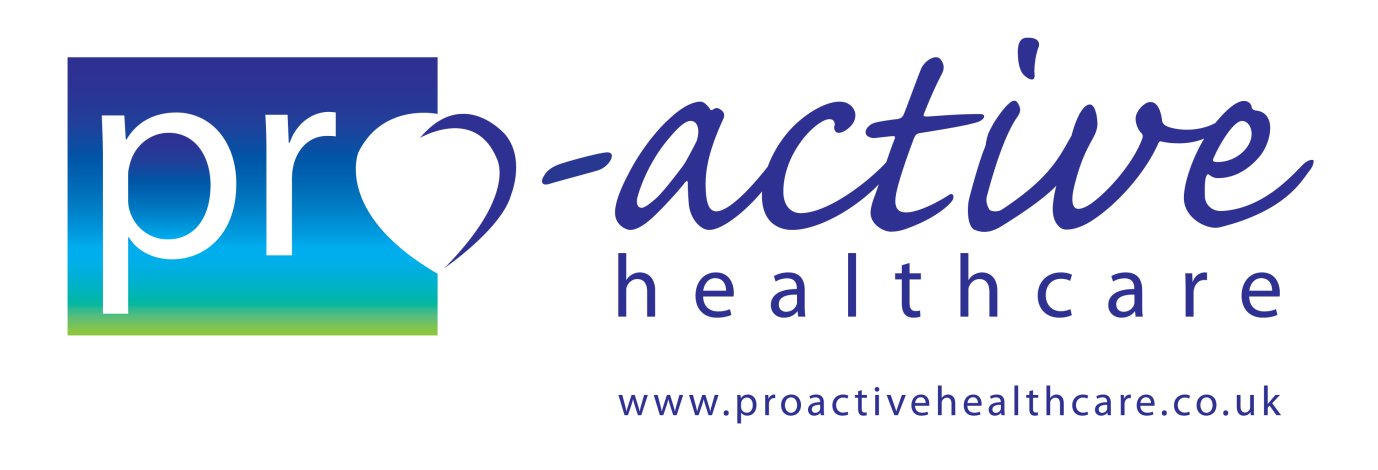 Trade account application formTrade accounts are subject to shipping charges. These are charged at the cost to us. 48 hour delivery is £15 per 30kg and 24 hour is £20 per 30kg to the UK. Ireland is £11 per 30 kg. Orders need to be placed before 12pm to guarantee same day dispatch. I have read & agree to the Terms and conditions sent along with this form (Next Page)Terms & ConditionsTrading name -Trading address - Trading address - Trading address - Trading address - Contact Name -Telephone Number -Email address - Company Registration number - VAT Number - Owners Name - Home Address - Telephone number - Email address - D.O.BSignature -Date -Position ( must be a company official) -If you have any suggestions/comments or if you need to contact us, please email us using the link on the store page or use the details below.

Our Contact details:
Pro-Active Healthcare
66a Ballybogy Road Ballymoney Co Antrim BT53 6NY
Phone: 0345 6061 301
Email: info@pahc.co.ukReturns Policy

You are entitled to cancel your order and return unopened goods within 7 working days for a refund less postage costs. Do this by contacting us by email or telephone and quoting the order number supplied to you. Your refund will be paid within 30 days. You are responsible for the cost and risk of loss or damage when returning the goods, so you should take out enough postal insurance to cover their value and get a receipt of posting.REFRIDGERATION PRODUCTS ARE NOT ELIGIBLE FOR RETURN;These include, Quicksilver Scientific (QS) Glutathione, QS Glutathione complex, QS Liposomal Vitamin C & Vitamin C with R Lipoic Acid, QS Milk Thistle, QS The One, QS CoQ10, QS Detox Cube products, QS Liver Black box and Black Box II, QS Mer Protect Protocol, QS NAD+ Gold and other products that note refrigeration on the storage guidelines tabs.

Any goods returned should be in a saleable condition and should not have been opened.

These terms apply to your order. We may change our terms and conditions at any time, so please do not assume that the same terms will apply in the future.

None of these terms affect your legal rights and these are not diminished in any way. If any term is held to be invalid under any applicable statute or rule of law, that term is automatically omitted from the terms to minimum extent necessary to comply with the law and without affecting the validity or enforceability of the remainder.Damaged Items

If your item is damaged we will ask you to return it to us for inspection, you must report damages within 24 hours of receiving your product to sarah@pahc.co.uk, please include photographs of the front and the back of the product. Refunds will be given once the product has been returned and inspected; if the product is found to be faulty you will receive a full refund including postage costs to return.
Please read the full ingredients of the products you are ordering. If you have any allergies or dietary requirements please contact us before ordering and we can check the products for you. We will not accept returns on opened products in regards to these reasons.